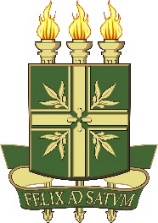 UNIVERSIDADE REGIONAL DO CARIRI - URCACENTRO XXXXXXXXXXXXXXXXXXXXXXDEPARTAMENTO XXXXXXXXXXXXNOME DO PROFESSOR PROPONENTEPROJETO DE PESQUISATítulo do projeto de pesquisaSubtítulo (se houver)Área do conhecimento:Sub-área do conhecimento:Crato, CE2018Introdução(Descrever objetivamente, com o apoio da literatura, o problema focalizado, sua relevância no contexto da área inserida e sua importância específica para o avanço e/ou disseminação do conhecimento.) Objetivos(Descrever, clara e objetivamente, os objetivos geral e específicos do projeto.)Material e Métodos(Descrever as vias técnico-científicas através das quais os objetivos se converterão em resultados.)Resultados esperados(Descrever os resultados que se espera atingir, considerando os objetivos propostos.)Cronograma de execução(Descrever as atividades do projeto a serem executadas a cada mês. O proponente poderá incluir ou excluir linhas da tabela, conforme considere necessário.)Outras informações(Caso o proponente julgue relevante, poderá incluir neste espaço informações que não foram contempladas nas demais seções. Se não houver informações adicionais, esta seção deverá permanecer em branco.)Referências(Relacionar todas as referências da literatura técnico-científica citadas no projeto, de acordo com as normas vigentes da ABNT, não ultrapassando 3 (três) páginas.)Termo de CompromissoEu, ______________________________________, me comprometo, no melhor de minhas habilidades e capacidade a cumprir o previsto neste Projeto. Declaro que ao assinar este Projeto:Atesto minha opção voluntária em desenvolvê-lo;Atesto conhecimento dos marcos legais relevantes;Atesto meu comprometimento em agregar valor em Pesquisa à Universidade Regional do Cariri;Atesto estar ciente que o descumprimento deste Projeto, ressalvadas causas de força maior, pode implicar em cancelamento da cota de bolsa;Em, XX de XXXXX de 201X, Crato - Ceará, abaixo assino em sinal de minha concordância e compromisso para com meus pares.Nome do PesquisadorAtividades201820182018201820182018201820182018201820182018AtividadesJanFevMarAbrMaioJunJulAgoSetOutNovDezXXXXXXXXXXXXXXXXXXXXXX